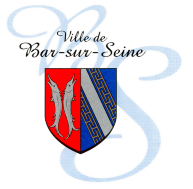 DOSSIER COMPLET A DEPOSER EN MAIRIE AVANT LE 31 JANVIER 2019Adresse du siège social :Mail :Site web :Date de création :Date de publication au Journal Officiel :Date et numéro d’agrément Jeunesse et sports : Nom :Adresse :Mail :Téléphone fixe ou portable :Montant de la subvention de fonctionnement sollicité :                                          ………………………………………………… €RENSEIGNEMENTS ADMINISTRATIFSCOMPOSITION DU BUREAUADHERENTSL’association participe-t-elle à la formation de ses cadres ?       OUI 		NON SALARIERELATIONS ENTRE L’ASSOCIATION ET LA MUNICIPALITERappel : la mise à disposition d’un local est une forme de subvention en nature au profit de l’association (impôt, charges, entretien, personnel sont assumés par la mairie).AVEZ-VOUS PARTICIPE AUX MANIFESTATIONS COMMUNALES ?DETAILS DES ACTIVITESDEMANDE POUR EVENEMENT EXCEPTIONNEL EN 2019PLAN DE FINANCEMENTa = bVIREMENT DE LA SUBVENTIONCACHETJe soussigné (e), …………………………………………………………………………………………………………………………………Représentant légal de l’association, …………………………………………………………………………………………………..……………………………………………………………………………………………………………………………………………………………déclare que l’association est en règle au regard de l’ensemble des déclarations sociales et fiscales ainsi que des cotisations et paiements y afférant ;certifie exacte les informations du présent dossier, notamment la mention de l’ensemble des demandes de subventions introduites auprès d’autres financeurs publics. Fait à ……………………………………….Signature du Représentant légal de l’association, DEMANDE DE SUBVENTION MUNICIPALE 2019Pièces obligatoires à joindre :  Questionnaire complété et signé Résultat financier du dernier exercice PV de la dernière assemblée générale Projet de budget 2019Pièces à fournir pour les associations nouvelles en cas de modifications intervenues depuis le dépôt du précédent dossier : Déclaration de l’association à la Préfecture ou au J.O. Copie des statuts de l’association Relevé d’identité bancaire ou postalNOM DE L’ASSOCIATION :Personne référent à contacterBUT DE L’ASSOCIATIONPrésidentNom et prénom :Adresse :Code postal / ville :Téléphone :Mail :Vice-PrésidentNom et prénom :Adresse :Code postal / ville :Téléphone :Mail :TrésorierNom et prénom :Adresse :Code postal / ville :Téléphone :Mail :SecrétaireNom et prénom :Adresse :Code postal / ville :Téléphone :Mail :De Bar sur SeineDe Bar sur SeineExtérieursExtérieursTotal des adhérentsTotal des adhérents201720182017201820172018- de 18 ans+ de 18 ansFEDERATION OU ORGANISME AUXQUELS L’ASSOCIATION EST AFFILIEEMONTANT DES COTISATIONS DE L’ANNEE EN COURS€L’association a-t-elle du personnel salarié ?L’association a-t-elle du personnel salarié ?OUI                 NON OUI                 NON Si oui, complétez le tableau suivant :Si oui, complétez le tableau suivant :Si oui, complétez le tableau suivant :Si oui, complétez le tableau suivant :Effectifs des salariésTemps pleinTemps pleinTemps non completNombreL’association utilise les services municipaux pour :L’association utilise les services municipaux pour :L’association utilise les services municipaux pour :L’association utilise les services municipaux pour :La mise à disposition d’un local ?La mise à disposition d’un local ?OUI                             NON OUI                             NON Si oui : ce local est-il : gratuit       loué       Si loué, pour quel montant annuel ? ………….. eurosSi oui : ce local est-il : gratuit       loué       Si loué, pour quel montant annuel ? ………….. eurosSi oui : ce local est-il : gratuit       loué       Si loué, pour quel montant annuel ? ………….. eurosSi oui : ce local est-il : gratuit       loué       Si loué, pour quel montant annuel ? ………….. eurosLa fourniture de récompensesLa fourniture de récompensesOUI NON La photocopie de documentLa photocopie de documentOUI NON La fourniture ou l’organisation de vins d’honneurLa fourniture ou l’organisation de vins d’honneurOUI NON L’assistance technique gratuite des personnels municipaux lors de manifestationsL’assistance technique gratuite des personnels municipaux lors de manifestationsOUI NON Si oui à préciserDes prestations sont-elles commandées par la commune à l’association ?Des prestations sont-elles commandées par la commune à l’association ?OUI NON Si oui, l’association est-elle rémunérée pour cela ?Si oui, l’association est-elle rémunérée pour cela ?OUI NON Manifestations 2018Manifestations 2018Manifestations 2018Cérémonie du 8 mai 2018OUI NON Fête de la musique 2018OUI NON Festivités du 14 juillet 2018OUI NON Cérémonie du 4 août 2018OUI NON Cérémonie du 11 novembre 2018OUI NON ACTIVITES DE L’ASSOCIATION (Réalisations particulières au cours de l’année écoulée)OBJECTIFS ET PROJETS POUR L’EXERCICE 2019DEMANDE DE SUBVENTION POUR  PROJETS – ACTIONS PREVUES MANIFESTATION EXCEPTIONNELLEDESCRIPTIF :PLAN DE FONCTIONNEMENT DU PROJETPLAN DE FONCTIONNEMENT DU PROJETPLAN DE FONCTIONNEMENT DU PROJETPLAN DE FONCTIONNEMENT DU PROJETDépensesMontant en €RecetteMontant en €TOTAL (a)TOTAL (b)MODE DE PAIEMENT (joindre impérativement un RIB ou RIP)MODE DE PAIEMENT (joindre impérativement un RIB ou RIP)Libellé exact du compte :Nom de l’établissement :Adresse :Numéro de compte (complet) :ATTESTATION SUR L’HONNEURLe renseignement de cette fiche est obligatoire pour toutes les demandes (initiale ou renouvellement) et quel que soit le montant de la subvention sollicitée. Si le signataire  n’est pas le représentant légal de l’association, merci de joindre le pouvoir lui permettant d’engager celle-ci.